Palmeiras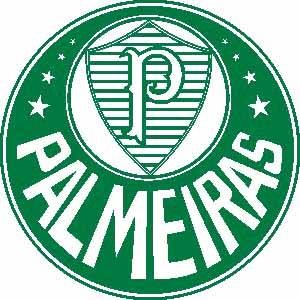 Palmeiras - Um dos maiores times do futebol brasileiroA fundação do antigo Palestra Itália ocorreu em 26 de agosto de 1914, na cidade de São Paulo. A ideia central da fundação era a de que esse time de futebol conseguisse reunir a colônia italiana que havia imigrado para o Brasil. Ainda que houvessem alguns clubes na cidade que representassem regiões específicas dos antigos principados italianos, o Palestra Itália surge com o significado de representar a unificação do país de origem desses imigrantes, fato ocorrido apenas no final do século XIX. Com essa proposta, o clube conseguiu inclusive o apoio do consulado italiano.Logo em 1916, o Palestra disputa seu primeiro campeonato oficial paulistano. No ano seguinte consegue o vice-campeonato, revelando que o novo time da capital paulista era bastante competitivo.Em 1920 o estádio Palestra Itália é comprado, e modernizado na década seguinte, tornando-o modelo de segurança para os torcedores.A modificação do nome de Palestra Itália para Sociedade Esportiva Palmeiras ocorreu em função de motivos políticos. No auge da Segunda Guerra Mundial, com o ingresso do Brasil na base aliada, determinou-se que nenhuma instituição poderia ter em seu nome qualquer alusão aos países inimigos. Nesse sentido, assim como ocorreu com o Cruzeiro – time de Minas Gerais – o Palestra Itália da cidade de São Paulo também foi pressionado, sendo ameaçado de ter sua sede cassada e o seu time ser excluído do torneio então vigente.Atualmente, o Palmeiras é um dos maiores times do futebol brasileiro, como se pode observar na sua lista de títulos conquistados:InternacionaisCopa Libertadores da América: 1999Copa Mercosul: 1998Copa-Rio: 1951NacionaisCampeonato Brasileiro: 1972, 1973, 1993 e 1994Campeonato Brasileiro Série B: 2003 e 2013Torneio Roberto Gomes Pedrosa: 1967 e 1969Taça Brasil: 1960 e 1697Copa do Brasil: 1998 e 2012Copa dos Campeões: 2000InterestaduaisTorneio Rio-São Paulo: 1933, 1951, 1965, 1993, 2000Taça dos Campeões Rio-São Paulo: 1926, 1934, 1942, 1947EstaduaisCampeonato Paulista: 1920, 1926 (invicto), 1927, 1932 (invicto), 1933, 1934, 1936, 1940, 1942, 1944, 1947, 1950, 1959 (supercampeão), 1963, 1966, 1972 (invicto), 1974, 1976, 1993, 1994, 1996, 2008Campeonato Paulista Extra: 1926 (invicto), 1938Taça Competência: 1920, 1926, 1927 e 1932Torneio Início do Campeonato Paulista: 1927, 1930, 1935, 1939, 1942, 1946, 1969Taça Cidade de São Paulo: 1945, 1946, 1950, 1951Taça Laudo Natel: 1972O hino da Sociedade Esportiva Palmeiras tem letra de Gennaro Rodrigues e música de Antônio Sergi:Quando surge o alviverde imponente
No gramado em que a luta o aguarda
Sabe bem o que vem pela frente
Que a dureza do prélio não tardaE o Palmeiras no ardor da partida
Transformando a lealdade em padrão
Sabe sempre levar de vencida
E mostrar que de fato é campeãoDefesa que ninguém passa
Linha atacante de raça
Torcida que canta e vibraPor nosso alviverde inteiro
Que sabe ser brasileiro
Ostentando a sua fibra